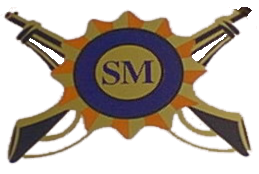 LICEO MILITAR GENERAL SAN MARTÍNCONCURSO DE TITULARIZACIÓN DOCENTECargo:ProfesorNivel :SecundarioFormación Básica:Título de profesor-profesor universitarioResponsabilidades Mantenerse actualizado con respecto a los avances teóricos y metodológicos del correspondiente campo disciplinar y sus dominios afines los contenidos específicos del área o espacio curricular a su cargo, como a los modos más eficaces de transponerlos didácticamenteImprimir a su accionar docente el carácter formativo, de acuerdo con el ideario institucional Crear hábitos de estudio, de orden y disciplina, teniendo en cuenta que su logro se alcanzará mediante una adecuada enseñanza y una permanente orientaciónCumplir con las normas establecidas para el desarrollo e implementación de los proyectos curriculares en vigencia.Confeccionar los proyectos de aula, los que deberán ser aprobados por la Subregencia apenas culminado el período de diagnóstico. Asistir puntualmente a todas las correspondientes actividades escolares y a las que, en relación con éstas, convocara la Dirección o la  Regencia .Participar en reuniones, integrar mesas examinadoras y comisiones del servicio, dictar clases especiales y pronunciar palabras alusivas que oportunamente se les asignarenInformar a sus superiores inmediatos acerca de los educandos que presentaran problemas de aprendizaje o de comportamiento en el aula y solicitar, en caso necesario, la intervención y asesoramiento del Centro de Orientación EducativaRequisitos deseablesCapacidad para:Expresar su  creatividad,  que le permita innovar y anticipar hechos.Demostrar autocrítica y conocimiento de sus propios valores con sentido de la realidad.Establecer compromiso de persona a persona en la relación profesor/docente/ alumno, y entre pares.Ser un facilitador eficaz entre los contenidos y el alumno, dotado de estrategias adecuadas para llevar adelante -con éxito- el proceso de enseñanza/  aprendizaje.Conducir grupos de alumnos / cadetes a su cargo.Entender sobre conocimientos psicológicos que le faciliten resolver problemas del aprendizaje y manejar pautas de disciplina acorde con las características evolutivas de sus alumnos.Dominar conocimientos didácticos – metodológicos que lo habiliten para planificar, conducir y evaluar el aprendizaje individual y grupal, utilizando tecnología y materiales renovados.Aplicar conocimientos del área curricular correspondiente o especialidad, que le permitan dominar e integrar contenidos, plantear y resolver problemas.Demostrar actualización  y perfeccionamiento permanente, para participar en las propuestas educativas.Poner en práctica las pautas  y normas del Instituto.Manifestar una actitud favorable hacia la cooperación y el trabajo en equipo.Demostrar apertura hacia las propuestas y actividades organizadas por la conducción del área académica y los equipos docentes.Asumir  identificación,  compromiso y adhesión con los valores expresados en el  Ideario y el PEI del Liceo.Demostrar un adecuado criterio de realidad a través del:- Discernimiento entre sentimientos propios y ajenos. - La estabilidad emocional y los ajustes eficientes a situaciones de tensión.BibliografíaLineamientos Pedagógicos – Didácticos de la Educación en el  Ejército.Proyecto Educativo Institucional (PEI 2017-2022).Estatuto para el Personal Docente Civil de las FFAA  FE- 00-07 Ley 17409 (Capítulo I- II- III- V-VI-X-XII-XV-XVII).Reglamento LLMM ( RFP-77-04-Ed 2018 ).Ley de Educación Nacional 26.026.Ley 25326 , Protección de datos personales Ley 25808 Estudiantes en estado de garvidez…….Régimen Funcional de Nivel Secundario/ PrimarioRégimen Disciplinario Nivel Secundario  / Acuerdo de Convivencia Nivel PrimarioRégimen de calificación y promoción de los liceos militares.Ley de Educación Sexual Integral 26150PESI Proyecto de Educación Sexual IntegralPCI; Proyecto Curricular Institucional Nivel Secundario/ Nivel Primario  correspondiente a la asignatura/ cargo a concursarNúcleos de Aprendizajes Prioritarios  ( NAP )